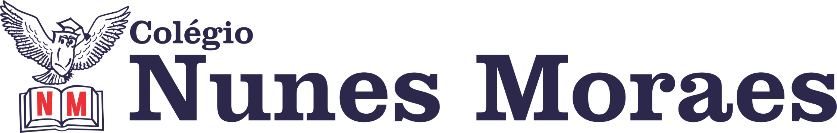 Caro/Cara  aluno/aluna,  seja bem-vindo/bem-vida  ao ano letivo 2021. Para maior aproveitamento do ano ensino remoto, - não se atrase para o início da aula;- mantenha a câmera do seu celular ligada; - faça as atividades solicitadas no tempo correto; - tire dúvidas. MUITO IMPORTANTE: Se você ainda não está no grupo de whatsapp da coordenação, ligue para a sede 2  - 3348 3365 e fale com Luis Menezes para ser incluído(a).►1ª AULA: 13h -13:55’  -   INT. TEXTUAL  – PROFESSORA JADNA HOLANDA  CAPÍTULO 1 - ARTE E SUAS FUNÇÕESAcesse a aula online pelo link: https://meet.google.com/cde-tfyp-had Caso não consiga acessar a aula online, FALE COM A COORDENAÇÃO.  Faça a leitura do capítulo 1, acompanhando pelos  slides enviados no grupo de whatsapp.  Anote suas dúvidas e fale com a professora na próxima aula. Tarefa de casa: Resolver as questões ESSENCIAIS pp. 97 e 98.►2ª AULA: 13:55’-14:50’   - LITERATURA  – PROFESSORA ALINE LANDIMCAPÍTULO 1- QUINHENTISMOAcesse a aula online pelo link enviado para o whatsapp do grupo. Caso não consiga acessar a aula online, FALE COM A COORDENAÇÃO.  Faça a leitura do capítulo 1, e realize os passos 2, 3.  Anote suas dúvidas e fale com a professora na próxima aula. Passo 02- Resolução das questões da sessão Atividades essenciais, pág 56 e 57Passo 03- Correção das questões da sessão Atividades essenciais, pág 56 e  57Para casa: Resolução das questões da sessão Atividades propostas pág 57 e 58►3ª AULA: 14:50’-15:45’ – MATEMÁTICA 2 – PROFESSOR FRANCISCO PONTES FRENTE V - AULA 01 -  TRIGONOMETRIA I – RAZÕES TRIGONOMÉTRICAS NO TRIÂNGULO RETÂNGULO.ETAPA 1 – ACESSO via Google MeetLink: https://bit.ly/acessomeet ou https://meet.google.com/ona-xahi-rvdCaso não consiga acessar a aula online, FALE COM A COORDENAÇÃO.  Assista à videoaula no link abaixo.@Link videoaula Complementar: http://bit.ly/a1f5matematica2ETAPA 2 – ATIVIDADE DE SALA Exercício: Q1), Q2), Q3) e Q4) – ATIVIDADES PARA ESSENCIAIS. p. 84 e 85. ►INTERVALO: 15:45’-16:10’    ►4ª AULA:   16:10’-17:05’ – FILO/SOCIO  -  PROFESSOR VICTOR QUINTELAFILOSOFIA: CAPÍTULO  1 - O QUE É FILOSOFIA?    / CAPÍTULO 2   - ORIGEM DA FILOSOFIANesta primeira aula, faremos uma apresentação da disciplina de Filosofia e trabalharemos por completo as aulas (O que é Filosofia?) e 02 (Origem da Filosofia).Caso não consiga acessar a aula online, FALE COM A COORDENAÇÃO.  Assista à videoaulas nos links abaixo  e faça a leitura dos capítulos. Anote suas dúvidas e fale com o professor na próxima aula.  https://sastv.portalsas.com.br/#/channels/1/videos/3293 https://sastv.portalsas.com.br/#/channels/1/videos/3021Exercício de casa: págs. 07, 09 e 10.►5ª AULA:   17:05’ – 18:00’  BIOLOGIA 1 -   PROFESSOR GONZAGA MARTINSFRENTE 3 - CAPÍTULO 1 - O MÉTODO CIENTÍFICO Acesse o link para a aula online  - Explicação do capítulo neste link: https://meet.google.com/O código será fornecido na hora da aula.Caso não consiga acessar a aula online, FALE COM A COORDENAÇÃO.  Acesse a videoaula neste  link e e siga os passos indicados  abaixo:https://sastv.portalsas.com.br/#/channels/1/videos/229Passo 1 – Realize a leitura da teoria proposta ao longo do capítulo (páginas 69 a 71).Passo 2 - Tarefa de classe: Realize os exercícios 1 a 4 da seção "Atividades Essenciais" (página 72) Tarefa de casa: Realize os exercícios 1 a 6 da seção "Atividades Propostas" (páginas 72 e 73)►6ª AULA:   18:00’ – 18:55’  –  FÍSICA 1– PROFESSOR BETOWER MORAIS   FRENTE 2 – CAPÍTULO 1: PROCESSOS DE ELETRIZAÇÃO I – Pág.22 a 27Acesse o link para a aula online pelo link enviado para o grupo de whatsapp.  Caso não consiga acessar a aula online, FALE COM A COORDENAÇÃO, assista à videoaula no link abaixo e  siga os passos indicados a seguir. https://sastv.portalsas.com.br/#/channels/1/videos/1102 Passo 1 – Após ver a vídeo aula, faça leitura das informações contidas em sua apostila nas páginas 22 e 23.- Passo 2 – Após a leitura e compreensão das informações, resolva as questões das atividades propostas  das páginas 25 e 26.- Anote suas dúvidas e fale com o professor na próxima aula.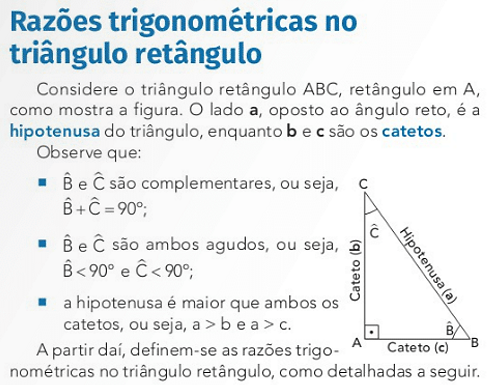 Trigonometria I – Razões trigonométricas no triângulo retângulo.